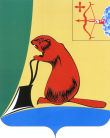 АДМИНИСТРАЦИЯ ТУЖИНСКОГО МУНИЦИПАЛЬНОГО РАЙОНАКИРОВСКОЙ ОБЛАСТИПОСТАНОВЛЕНИЕ  29.12.2018                                                                                                              № 458пгт Тужа									Приложение                                                                                                                                                                         УТВЕРЖДЕНЫ                                                                                                                                             постановлением администрации                                                                                                                                                    Тужинского муниципального района                                                                                                                                                                      от 29.12.2018  № 458 												            Изменения в план реализации муниципальных программТужинского муниципального района на 2018 год_______________О внесении изменений в постановление администрации Тужинского муниципального района от 28.12.2017 №537О внесении изменений в постановление администрации Тужинского муниципального района от 28.12.2017 №537О внесении изменений в постановление администрации Тужинского муниципального района от 28.12.2017 №537В соответствии с пунктом 5.5 Порядка разработки, реализации и оценки эффективности реализации муниципальных программ Тужинского муниципального района, утвержденного постановлением администрации Тужинского муниципального района от 19.02.2015 №89 «О разработке, реализации и оценке эффективности реализации муниципальных программ Тужинского муниципального района» администрация Тужинского муниципального района ПОСТАНОВЛЯЕТ:1. Внести изменения в план реализации муниципальных программ Тужинского муниципального района на 2018 год, утвержденный постановлением администрации Тужинского муниципального района от 28.12.2017 № 537 (ред. от 29.11.2018) «Об утверждении плана реализации муниципальных программ Тужинского муниципального района на 2018 год» согласно приложению.2. Настоящее постановление вступает в силу с момента его официального опубликования в Бюллетене муниципальных нормативных правовых актов органов местного самоуправления Тужинского муниципального района Кировской области.В соответствии с пунктом 5.5 Порядка разработки, реализации и оценки эффективности реализации муниципальных программ Тужинского муниципального района, утвержденного постановлением администрации Тужинского муниципального района от 19.02.2015 №89 «О разработке, реализации и оценке эффективности реализации муниципальных программ Тужинского муниципального района» администрация Тужинского муниципального района ПОСТАНОВЛЯЕТ:1. Внести изменения в план реализации муниципальных программ Тужинского муниципального района на 2018 год, утвержденный постановлением администрации Тужинского муниципального района от 28.12.2017 № 537 (ред. от 29.11.2018) «Об утверждении плана реализации муниципальных программ Тужинского муниципального района на 2018 год» согласно приложению.2. Настоящее постановление вступает в силу с момента его официального опубликования в Бюллетене муниципальных нормативных правовых актов органов местного самоуправления Тужинского муниципального района Кировской области.В соответствии с пунктом 5.5 Порядка разработки, реализации и оценки эффективности реализации муниципальных программ Тужинского муниципального района, утвержденного постановлением администрации Тужинского муниципального района от 19.02.2015 №89 «О разработке, реализации и оценке эффективности реализации муниципальных программ Тужинского муниципального района» администрация Тужинского муниципального района ПОСТАНОВЛЯЕТ:1. Внести изменения в план реализации муниципальных программ Тужинского муниципального района на 2018 год, утвержденный постановлением администрации Тужинского муниципального района от 28.12.2017 № 537 (ред. от 29.11.2018) «Об утверждении плана реализации муниципальных программ Тужинского муниципального района на 2018 год» согласно приложению.2. Настоящее постановление вступает в силу с момента его официального опубликования в Бюллетене муниципальных нормативных правовых актов органов местного самоуправления Тужинского муниципального района Кировской области.В соответствии с пунктом 5.5 Порядка разработки, реализации и оценки эффективности реализации муниципальных программ Тужинского муниципального района, утвержденного постановлением администрации Тужинского муниципального района от 19.02.2015 №89 «О разработке, реализации и оценке эффективности реализации муниципальных программ Тужинского муниципального района» администрация Тужинского муниципального района ПОСТАНОВЛЯЕТ:1. Внести изменения в план реализации муниципальных программ Тужинского муниципального района на 2018 год, утвержденный постановлением администрации Тужинского муниципального района от 28.12.2017 № 537 (ред. от 29.11.2018) «Об утверждении плана реализации муниципальных программ Тужинского муниципального района на 2018 год» согласно приложению.2. Настоящее постановление вступает в силу с момента его официального опубликования в Бюллетене муниципальных нормативных правовых актов органов местного самоуправления Тужинского муниципального района Кировской области.     Глава Тужинского     муниципального района	         Е.В. Видякина     Глава Тужинского     муниципального района	         Е.В. Видякина     Глава Тужинского     муниципального района	         Е.В. Видякина     Глава Тужинского     муниципального района	         Е.В. ВидякинаN п/п N п/п    Наименование   
муниципальной  
    программы,    
  подпрограммы,   
    отдельного    
   мероприятия,   
   мероприятия,   
входящего в состав
    отдельного    
   мероприятия       Наименование   
муниципальной  
    программы,    
  подпрограммы,   
    отдельного    
   мероприятия,   
   мероприятия,   
входящего в состав
    отдельного    
   мероприятия    Ответст-
венный  
исполни-
тель    
(Ф.И.О.,
долж-   
ность)      Срок         Срок     Источники фи-
нансирования Финансиро-
вание   на
очередной 
финансовый
год,  тыс.
рублей    Ожидаемый  результат реализации мероприятия муниципальной     
программы  (краткое  описание)  
Ожидаемый  результат реализации мероприятия муниципальной     
программы  (краткое  описание)  
Ожидаемый  результат реализации мероприятия муниципальной     
программы  (краткое  описание)  
N п/п N п/п    Наименование   
муниципальной  
    программы,    
  подпрограммы,   
    отдельного    
   мероприятия,   
   мероприятия,   
входящего в состав
    отдельного    
   мероприятия       Наименование   
муниципальной  
    программы,    
  подпрограммы,   
    отдельного    
   мероприятия,   
   мероприятия,   
входящего в состав
    отдельного    
   мероприятия    Ответст-
венный  
исполни-
тель    
(Ф.И.О.,
долж-   
ность)  начало
реали-
зации окон- 
чание 
реали-
зации Источники фи-
нансирования Финансиро-
вание   на
очередной 
финансовый
год,  тыс.
рублей    Ожидаемый  результат реализации мероприятия муниципальной     
программы  (краткое  описание)  
Ожидаемый  результат реализации мероприятия муниципальной     
программы  (краткое  описание)  
Ожидаемый  результат реализации мероприятия муниципальной     
программы  (краткое  описание)  
«Развитие образования» на 2014-2019 годы«Развитие образования» на 2014-2019 годы«Развитие образования» на 2014-2019 годы«Развитие образования» на 2014-2019 годы«Развитие образования» на 2014-2019 годы«Развитие образования» на 2014-2019 годы«Развитие образования» на 2014-2019 годы«Развитие образования» на 2014-2019 годы«Развитие образования» на 2014-2019 годы«Развитие образования» на 2014-2019 годы«Развитие образования» на 2014-2019 годы«Развитие образования» на 2014-2019 годы «Развитие образования» на 2014 - 2019 годыНачальник управления образованияАндреева З.А.01.01.201831.122018всего        +462,0 «Развитие образования» на 2014 - 2019 годыНачальник управления образованияАндреева З.А.01.01.201831.122018В т.ч за счет-федерального бюджета «Развитие образования» на 2014 - 2019 годыНачальник управления образованияАндреева З.А.01.01.201831.122018- областного бюджета+462,0 «Развитие образования» на 2014 - 2019 годыНачальник управления образованияАндреева З.А.01.01.201831.122018-местного бюджета111Мероприятие «Предоставление детям дошкольного возраста равных возможностей для получения качественного дошкольного образования»    всего111Мероприятие «Предоставление детям дошкольного возраста равных возможностей для получения качественного дошкольного образования»    В т.ч за счет-федерального бюджета111Мероприятие «Предоставление детям дошкольного возраста равных возможностей для получения качественного дошкольного образования»    областного бюджета111Мероприятие «Предоставление детям дошкольного возраста равных возможностей для получения качественного дошкольного образования»    - местного бюджета222Мероприятие«Обеспечение учащихся школ качественным и доступным общим образованием»всего+462,0222Мероприятие«Обеспечение учащихся школ качественным и доступным общим образованием»В т.ч за счет222Мероприятие«Обеспечение учащихся школ качественным и доступным общим образованием»-областного бюджета+462,0222Мероприятие«Обеспечение учащихся школ качественным и доступным общим образованием»- местного бюджета333Мероприятие«Удовлетворение потребностей детей в доступном и качественном дополнительном образовании»всего        333Мероприятие«Удовлетворение потребностей детей в доступном и качественном дополнительном образовании»В т.ч за счет-федерального бюджета333Мероприятие«Удовлетворение потребностей детей в доступном и качественном дополнительном образовании»- областного бюджета333Мероприятие«Удовлетворение потребностей детей в доступном и качественном дополнительном образовании»-местного бюджета444Мероприятие«Обеспечение педагогических и руководящих работников образовательных учреждений района методической помощью, поддержка и развитие одаренных детей и обеспечение ведения бюджетного учета и отчетности управления образования и подведомственных ему учреждений»всего        ...444Мероприятие«Обеспечение педагогических и руководящих работников образовательных учреждений района методической помощью, поддержка и развитие одаренных детей и обеспечение ведения бюджетного учета и отчетности управления образования и подведомственных ему учреждений»В т.ч за счет-федерального бюджета...444Мероприятие«Обеспечение педагогических и руководящих работников образовательных учреждений района методической помощью, поддержка и развитие одаренных детей и обеспечение ведения бюджетного учета и отчетности управления образования и подведомственных ему учреждений»- областного бюджета...444Мероприятие«Обеспечение педагогических и руководящих работников образовательных учреждений района методической помощью, поддержка и развитие одаренных детей и обеспечение ведения бюджетного учета и отчетности управления образования и подведомственных ему учреждений»-местного бюджета...555Мероприятие«Социальная поддержка граждан»всего:555Мероприятие«Социальная поддержка граждан»в т.ч за счет-федерального бюджета555Мероприятие«Социальная поддержка граждан»- областного бюджета555Мероприятие«Социальная поддержка граждан»-местного бюджета666Мероприятие «Обеспечение государственных гарантий содержания и социальных прав детей-сирот, лиц из числа детей-сирот и детей, оставшихся без попечения родителей»всего:666Мероприятие «Обеспечение государственных гарантий содержания и социальных прав детей-сирот, лиц из числа детей-сирот и детей, оставшихся без попечения родителей»в т.ч за счет-федерального бюджета666Мероприятие «Обеспечение государственных гарантий содержания и социальных прав детей-сирот, лиц из числа детей-сирот и детей, оставшихся без попечения родителей»- областного бюджета666Мероприятие «Обеспечение государственных гарантий содержания и социальных прав детей-сирот, лиц из числа детей-сирот и детей, оставшихся без попечения родителей»-местного бюджета«Развитие местного самоуправления»  на 2014-2019 годы«Развитие местного самоуправления»  на 2014-2019 годы«Развитие местного самоуправления»  на 2014-2019 годы«Развитие местного самоуправления»  на 2014-2019 годы«Развитие местного самоуправления»  на 2014-2019 годы«Развитие местного самоуправления»  на 2014-2019 годы«Развитие местного самоуправления»  на 2014-2019 годы«Развитие местного самоуправления»  на 2014-2019 годы«Развитие местного самоуправления»  на 2014-2019 годы«Развитие местного самоуправления»  на 2014-2019 годы«Развитие местного самоуправления»  на 2014-2019 годы«Развитие местного самоуправления»  на 2014-2019 годы «Развитие местного самоуправления» на 2014-2019 годы «Развитие местного самоуправления» на 2014-2019 годы «Развитие местного самоуправления» на 2014-2019 годы Сектор б/учета, управление делами администрации Тужинского муниципального района01.01.201831.122018всего        -172,1-172,1 «Развитие местного самоуправления» на 2014-2019 годы «Развитие местного самоуправления» на 2014-2019 годы «Развитие местного самоуправления» на 2014-2019 годы Сектор б/учета, управление делами администрации Тужинского муниципального района01.01.201831.122018В т.ч за счет-федерального бюджета «Развитие местного самоуправления» на 2014-2019 годы «Развитие местного самоуправления» на 2014-2019 годы «Развитие местного самоуправления» на 2014-2019 годы Сектор б/учета, управление делами администрации Тужинского муниципального района01.01.201831.122018- областного бюджета+537,0+537,0 «Развитие местного самоуправления» на 2014-2019 годы «Развитие местного самоуправления» на 2014-2019 годы «Развитие местного самоуправления» на 2014-2019 годы Сектор б/учета, управление делами администрации Тужинского муниципального района01.01.201831.122018-местного бюджета-709,1-709,11Мероприятие«Обеспечение выплаты пенсии за выслугу лет лицам, замещавшим должности муниципальной службы в администрации Тужинского района»Мероприятие«Обеспечение выплаты пенсии за выслугу лет лицам, замещавшим должности муниципальной службы в администрации Тужинского района»Мероприятие«Обеспечение выплаты пенсии за выслугу лет лицам, замещавшим должности муниципальной службы в администрации Тужинского района»всего        -2,3-2,31Мероприятие«Обеспечение выплаты пенсии за выслугу лет лицам, замещавшим должности муниципальной службы в администрации Тужинского района»Мероприятие«Обеспечение выплаты пенсии за выслугу лет лицам, замещавшим должности муниципальной службы в администрации Тужинского района»Мероприятие«Обеспечение выплаты пенсии за выслугу лет лицам, замещавшим должности муниципальной службы в администрации Тужинского района»В т.ч за счет-федерального бюджета1Мероприятие«Обеспечение выплаты пенсии за выслугу лет лицам, замещавшим должности муниципальной службы в администрации Тужинского района»Мероприятие«Обеспечение выплаты пенсии за выслугу лет лицам, замещавшим должности муниципальной службы в администрации Тужинского района»Мероприятие«Обеспечение выплаты пенсии за выслугу лет лицам, замещавшим должности муниципальной службы в администрации Тужинского района»- областного бюджета1Мероприятие«Обеспечение выплаты пенсии за выслугу лет лицам, замещавшим должности муниципальной службы в администрации Тужинского района»Мероприятие«Обеспечение выплаты пенсии за выслугу лет лицам, замещавшим должности муниципальной службы в администрации Тужинского района»Мероприятие«Обеспечение выплаты пенсии за выслугу лет лицам, замещавшим должности муниципальной службы в администрации Тужинского района»-местного бюджета-2,3-2,32Мероприятие«Организация деятельности административной комиссии муниципального образования Тужинский муниципальный район Кировской области по рассмотрению дел об административных правонарушениях»Мероприятие«Организация деятельности административной комиссии муниципального образования Тужинский муниципальный район Кировской области по рассмотрению дел об административных правонарушениях»Мероприятие«Организация деятельности административной комиссии муниципального образования Тужинский муниципальный район Кировской области по рассмотрению дел об административных правонарушениях»всего        -0,4-0,42Мероприятие«Организация деятельности административной комиссии муниципального образования Тужинский муниципальный район Кировской области по рассмотрению дел об административных правонарушениях»Мероприятие«Организация деятельности административной комиссии муниципального образования Тужинский муниципальный район Кировской области по рассмотрению дел об административных правонарушениях»Мероприятие«Организация деятельности административной комиссии муниципального образования Тужинский муниципальный район Кировской области по рассмотрению дел об административных правонарушениях»В т.ч за счет-федерального бюджета2Мероприятие«Организация деятельности административной комиссии муниципального образования Тужинский муниципальный район Кировской области по рассмотрению дел об административных правонарушениях»Мероприятие«Организация деятельности административной комиссии муниципального образования Тужинский муниципальный район Кировской области по рассмотрению дел об административных правонарушениях»Мероприятие«Организация деятельности административной комиссии муниципального образования Тужинский муниципальный район Кировской области по рассмотрению дел об административных правонарушениях»- областного бюджета-0,4-0,42Мероприятие«Организация деятельности административной комиссии муниципального образования Тужинский муниципальный район Кировской области по рассмотрению дел об административных правонарушениях»Мероприятие«Организация деятельности административной комиссии муниципального образования Тужинский муниципальный район Кировской области по рассмотрению дел об административных правонарушениях»Мероприятие«Организация деятельности административной комиссии муниципального образования Тужинский муниципальный район Кировской области по рассмотрению дел об административных правонарушениях»-местного бюджета3Мероприятие«Руководство и управление в сфере установленных функций органов местного самоуправления»Мероприятие«Руководство и управление в сфере установленных функций органов местного самоуправления»Мероприятие«Руководство и управление в сфере установленных функций органов местного самоуправления»всего-169,4-169,4Развитие и укрепление материально-технической базы, и обеспечение хозяйственной деятельности муниципального учрежденияРазвитие и укрепление материально-технической базы, и обеспечение хозяйственной деятельности муниципального учреждения3Мероприятие«Руководство и управление в сфере установленных функций органов местного самоуправления»Мероприятие«Руководство и управление в сфере установленных функций органов местного самоуправления»Мероприятие«Руководство и управление в сфере установленных функций органов местного самоуправления»В т.ч за счет-федерального бюджетаРазвитие и укрепление материально-технической базы, и обеспечение хозяйственной деятельности муниципального учрежденияРазвитие и укрепление материально-технической базы, и обеспечение хозяйственной деятельности муниципального учреждения3Мероприятие«Руководство и управление в сфере установленных функций органов местного самоуправления»Мероприятие«Руководство и управление в сфере установленных функций органов местного самоуправления»Мероприятие«Руководство и управление в сфере установленных функций органов местного самоуправления»-областного бюджета+537,4+537,4Развитие и укрепление материально-технической базы, и обеспечение хозяйственной деятельности муниципального учрежденияРазвитие и укрепление материально-технической базы, и обеспечение хозяйственной деятельности муниципального учреждения3Мероприятие«Руководство и управление в сфере установленных функций органов местного самоуправления»Мероприятие«Руководство и управление в сфере установленных функций органов местного самоуправления»Мероприятие«Руководство и управление в сфере установленных функций органов местного самоуправления»- местного бюджета-706,8-706,8Развитие и укрепление материально-технической базы, и обеспечение хозяйственной деятельности муниципального учрежденияРазвитие и укрепление материально-технической базы, и обеспечение хозяйственной деятельности муниципального учреждения«Развитие культуры» на 2014-2019 годы«Развитие культуры» на 2014-2019 годы«Развитие культуры» на 2014-2019 годы«Развитие культуры» на 2014-2019 годы«Развитие культуры» на 2014-2019 годы«Развитие культуры» на 2014-2019 годы«Развитие культуры» на 2014-2019 годы«Развитие культуры» на 2014-2019 годы«Развитие культуры» на 2014-2019 годы«Развитие культуры» на 2014-2019 годы«Развитие культуры» на 2014-2019 годы«Развитие культуры» на 2014-2019 годы 
«Развитие культуры» на 2014-2019 годы         
«Развитие культуры» на 2014-2019 годы         
«Развитие культуры» на 2014-2019 годы        Лысанова С.Н.Зав.отделом культуры 01.01.201831.122018всего        +51,3+51,3+51,3Повышение качества услуг, предоставляемых населению учреждениями культуры 
«Развитие культуры» на 2014-2019 годы         
«Развитие культуры» на 2014-2019 годы         
«Развитие культуры» на 2014-2019 годы        Лысанова С.Н.Зав.отделом культуры 01.01.201831.122018В т.ч за счет-федерального бюджетаПовышение качества услуг, предоставляемых населению учреждениями культуры 
«Развитие культуры» на 2014-2019 годы         
«Развитие культуры» на 2014-2019 годы         
«Развитие культуры» на 2014-2019 годы        Лысанова С.Н.Зав.отделом культуры 01.01.201831.122018- областного бюджетаПовышение качества услуг, предоставляемых населению учреждениями культуры 
«Развитие культуры» на 2014-2019 годы         
«Развитие культуры» на 2014-2019 годы         
«Развитие культуры» на 2014-2019 годы        Лысанова С.Н.Зав.отделом культуры 01.01.201831.122018-местного бюджета+51,3+51,3+51,3Повышение качества услуг, предоставляемых населению учреждениями культуры1Мероприятие Развитие библиотечного дела Тужинского района и организация библиотечного обслуживания населения района  Мероприятие Развитие библиотечного дела Тужинского района и организация библиотечного обслуживания населения района  Мероприятие Развитие библиотечного дела Тужинского района и организация библиотечного обслуживания населения района  Директор ЦБС (по согласованию)01.01.201831.12.2018всего        Выплата заработной платы работникам, увеличение количества читателей, книговыдача.1Мероприятие Развитие библиотечного дела Тужинского района и организация библиотечного обслуживания населения района  Мероприятие Развитие библиотечного дела Тужинского района и организация библиотечного обслуживания населения района  Мероприятие Развитие библиотечного дела Тужинского района и организация библиотечного обслуживания населения района  Директор ЦБС (по согласованию)01.01.201831.12.2018В т.ч за счет-федерального бюджетаВыплата заработной платы работникам, увеличение количества читателей, книговыдача.1Мероприятие Развитие библиотечного дела Тужинского района и организация библиотечного обслуживания населения района  Мероприятие Развитие библиотечного дела Тужинского района и организация библиотечного обслуживания населения района  Мероприятие Развитие библиотечного дела Тужинского района и организация библиотечного обслуживания населения района  Директор ЦБС (по согласованию)01.01.201831.12.2018- областного бюджетаВыплата заработной платы работникам, увеличение количества читателей, книговыдача.1Мероприятие Развитие библиотечного дела Тужинского района и организация библиотечного обслуживания населения района  Мероприятие Развитие библиотечного дела Тужинского района и организация библиотечного обслуживания населения района  Мероприятие Развитие библиотечного дела Тужинского района и организация библиотечного обслуживания населения района  Директор ЦБС (по согласованию)01.01.201831.12.2018-местного бюджетаВыплата заработной платы работникам, увеличение количества читателей, книговыдача.2МероприятиеМногофункциональный центр культуры (детская музыкальная школа со зрительным залом до 100 мест, районная центральная библиотека)МероприятиеМногофункциональный центр культуры (детская музыкальная школа со зрительным залом до 100 мест, районная центральная библиотека)МероприятиеМногофункциональный центр культуры (детская музыкальная школа со зрительным залом до 100 мест, районная центральная библиотека)Директор ЦБС (по согласованию)01.01.201831.12.2018всего        Строительство многофункционального центра культуры2МероприятиеМногофункциональный центр культуры (детская музыкальная школа со зрительным залом до 100 мест, районная центральная библиотека)МероприятиеМногофункциональный центр культуры (детская музыкальная школа со зрительным залом до 100 мест, районная центральная библиотека)МероприятиеМногофункциональный центр культуры (детская музыкальная школа со зрительным залом до 100 мест, районная центральная библиотека)Директор ЦБС (по согласованию)01.01.201831.12.2018В т.ч за счет-федерального бюджетаСтроительство многофункционального центра культуры2МероприятиеМногофункциональный центр культуры (детская музыкальная школа со зрительным залом до 100 мест, районная центральная библиотека)МероприятиеМногофункциональный центр культуры (детская музыкальная школа со зрительным залом до 100 мест, районная центральная библиотека)МероприятиеМногофункциональный центр культуры (детская музыкальная школа со зрительным залом до 100 мест, районная центральная библиотека)Директор ЦБС (по согласованию)01.01.201831.12.2018- областного бюджетаСтроительство многофункционального центра культуры2МероприятиеМногофункциональный центр культуры (детская музыкальная школа со зрительным залом до 100 мест, районная центральная библиотека)МероприятиеМногофункциональный центр культуры (детская музыкальная школа со зрительным залом до 100 мест, районная центральная библиотека)МероприятиеМногофункциональный центр культуры (детская музыкальная школа со зрительным залом до 100 мест, районная центральная библиотека)Директор ЦБС (по согласованию)01.01.201831.12.2018-местного бюджетаСтроительство многофункционального центра культуры3Мероприятие Организация и поддержка народного творчества  Мероприятие Организация и поддержка народного творчества  Мероприятие Организация и поддержка народного творчества  Директор РКДЦ (по согласованию)01.01.201831.12.2018всего+50,7+50,7+50,7Выплата заработной платы работникам, увеличение количества мероприятий, и обслуживания населения.3Мероприятие Организация и поддержка народного творчества  Мероприятие Организация и поддержка народного творчества  Мероприятие Организация и поддержка народного творчества  Директор РКДЦ (по согласованию)01.01.201831.12.2018В т.ч за счет-федерального бюджетаВыплата заработной платы работникам, увеличение количества мероприятий, и обслуживания населения.3Мероприятие Организация и поддержка народного творчества  Мероприятие Организация и поддержка народного творчества  Мероприятие Организация и поддержка народного творчества  Директор РКДЦ (по согласованию)01.01.201831.12.2018-областного бюджетаВыплата заработной платы работникам, увеличение количества мероприятий, и обслуживания населения.3Мероприятие Организация и поддержка народного творчества  Мероприятие Организация и поддержка народного творчества  Мероприятие Организация и поддержка народного творчества  Директор РКДЦ (по согласованию)01.01.201831.12.2018- местного бюджета+50,7+50,7+50,7Выплата заработной платы работникам, увеличение количества мероприятий, и обслуживания населения.4МероприятиеУкрепление материально-технической базы учреждений; текущий ремонт учреждений культурыМероприятиеУкрепление материально-технической базы учреждений; текущий ремонт учреждений культурыМероприятиеУкрепление материально-технической базы учреждений; текущий ремонт учреждений культурыДиректор РКДЦ01.01.201831.12.2018всегоТекущий ремонт Ныровского и Грековского СДК4МероприятиеУкрепление материально-технической базы учреждений; текущий ремонт учреждений культурыМероприятиеУкрепление материально-технической базы учреждений; текущий ремонт учреждений культурыМероприятиеУкрепление материально-технической базы учреждений; текущий ремонт учреждений культурыДиректор РКДЦ01.01.201831.12.2018В т.ч за счет-федерального бюджетаТекущий ремонт Ныровского и Грековского СДК4МероприятиеУкрепление материально-технической базы учреждений; текущий ремонт учреждений культурыМероприятиеУкрепление материально-технической базы учреждений; текущий ремонт учреждений культурыМероприятиеУкрепление материально-технической базы учреждений; текущий ремонт учреждений культурыДиректор РКДЦ01.01.201831.12.2018-областного бюджетаТекущий ремонт Ныровского и Грековского СДК4МероприятиеУкрепление материально-технической базы учреждений; текущий ремонт учреждений культурыМероприятиеУкрепление материально-технической базы учреждений; текущий ремонт учреждений культурыМероприятиеУкрепление материально-технической базы учреждений; текущий ремонт учреждений культурыДиректор РКДЦ01.01.201831.12.2018- местного бюджетаТекущий ремонт Ныровского и Грековского СДК5Мероприятие Организация и поддержка деятельности музея и обеспечение сохранности музейного фонда, установка АПС, видеонаблюдения, молниезащиты  Мероприятие Организация и поддержка деятельности музея и обеспечение сохранности музейного фонда, установка АПС, видеонаблюдения, молниезащиты  Мероприятие Организация и поддержка деятельности музея и обеспечение сохранности музейного фонда, установка АПС, видеонаблюдения, молниезащиты  Директор краеведческого музея01.01.201831.12.2018всегоВыплата заработной платы работникам. Увеличение количества музейных экспонатов, выставочная деятельность5Мероприятие Организация и поддержка деятельности музея и обеспечение сохранности музейного фонда, установка АПС, видеонаблюдения, молниезащиты  Мероприятие Организация и поддержка деятельности музея и обеспечение сохранности музейного фонда, установка АПС, видеонаблюдения, молниезащиты  Мероприятие Организация и поддержка деятельности музея и обеспечение сохранности музейного фонда, установка АПС, видеонаблюдения, молниезащиты  Директор краеведческого музея01.01.201831.12.2018В т.ч за счет-федерального бюджетаВыплата заработной платы работникам. Увеличение количества музейных экспонатов, выставочная деятельность5Мероприятие Организация и поддержка деятельности музея и обеспечение сохранности музейного фонда, установка АПС, видеонаблюдения, молниезащиты  Мероприятие Организация и поддержка деятельности музея и обеспечение сохранности музейного фонда, установка АПС, видеонаблюдения, молниезащиты  Мероприятие Организация и поддержка деятельности музея и обеспечение сохранности музейного фонда, установка АПС, видеонаблюдения, молниезащиты  Директор краеведческого музея01.01.201831.12.2018-областного бюджетаВыплата заработной платы работникам. Увеличение количества музейных экспонатов, выставочная деятельность5Мероприятие Организация и поддержка деятельности музея и обеспечение сохранности музейного фонда, установка АПС, видеонаблюдения, молниезащиты  Мероприятие Организация и поддержка деятельности музея и обеспечение сохранности музейного фонда, установка АПС, видеонаблюдения, молниезащиты  Мероприятие Организация и поддержка деятельности музея и обеспечение сохранности музейного фонда, установка АПС, видеонаблюдения, молниезащиты  Директор краеведческого музея01.01.201831.12.2018- местного бюджетаВыплата заработной платы работникам. Увеличение количества музейных экспонатов, выставочная деятельность6Мероприятие «Путешествие во времени», реконструкция нежилого здания для размещения центра туризма и краеведения  Мероприятие «Путешествие во времени», реконструкция нежилого здания для размещения центра туризма и краеведения  Мероприятие «Путешествие во времени», реконструкция нежилого здания для размещения центра туризма и краеведения  Директор краеведческого музея01.01.201831.12.2018всегоРеконструкция нежилого здания6Мероприятие «Путешествие во времени», реконструкция нежилого здания для размещения центра туризма и краеведения  Мероприятие «Путешествие во времени», реконструкция нежилого здания для размещения центра туризма и краеведения  Мероприятие «Путешествие во времени», реконструкция нежилого здания для размещения центра туризма и краеведения  Директор краеведческого музея01.01.201831.12.2018В т.ч за счет-федерального бюджетаРеконструкция нежилого здания6Мероприятие «Путешествие во времени», реконструкция нежилого здания для размещения центра туризма и краеведения  Мероприятие «Путешествие во времени», реконструкция нежилого здания для размещения центра туризма и краеведения  Мероприятие «Путешествие во времени», реконструкция нежилого здания для размещения центра туризма и краеведения  Директор краеведческого музея01.01.201831.12.2018-областного бюджетаРеконструкция нежилого здания6Мероприятие «Путешествие во времени», реконструкция нежилого здания для размещения центра туризма и краеведения  Мероприятие «Путешествие во времени», реконструкция нежилого здания для размещения центра туризма и краеведения  Мероприятие «Путешествие во времени», реконструкция нежилого здания для размещения центра туризма и краеведения  Директор краеведческого музея01.01.201831.12.2018- местного бюджетаРеконструкция нежилого здания7Мероприятие Осуществление финансового обеспечения деятельности учреждений культуры  Мероприятие Осуществление финансового обеспечения деятельности учреждений культуры  Мероприятие Осуществление финансового обеспечения деятельности учреждений культуры  Зав. отделом культуры01.01.201831.12.2018всего+0,6+0,6+0,6Выплата заработной платы работникам. Качественная организация бухгалтерского учета.7Мероприятие Осуществление финансового обеспечения деятельности учреждений культуры  Мероприятие Осуществление финансового обеспечения деятельности учреждений культуры  Мероприятие Осуществление финансового обеспечения деятельности учреждений культуры  Зав. отделом культуры01.01.201831.12.2018В т.ч за счет-федерального бюджетаВыплата заработной платы работникам. Качественная организация бухгалтерского учета.7Мероприятие Осуществление финансового обеспечения деятельности учреждений культуры  Мероприятие Осуществление финансового обеспечения деятельности учреждений культуры  Мероприятие Осуществление финансового обеспечения деятельности учреждений культуры  Зав. отделом культуры01.01.201831.12.2018-областного бюджетаВыплата заработной платы работникам. Качественная организация бухгалтерского учета.7Мероприятие Осуществление финансового обеспечения деятельности учреждений культуры  Мероприятие Осуществление финансового обеспечения деятельности учреждений культуры  Мероприятие Осуществление финансового обеспечения деятельности учреждений культуры  Зав. отделом культуры01.01.201831.12.2018- местного бюджета+0,6+0,6+0,6Выплата заработной платы работникам. Качественная организация бухгалтерского учета.8Мероприятие Осуществление обеспечения деятельности муниципальных учреждений Мероприятие Осуществление обеспечения деятельности муниципальных учреждений Мероприятие Осуществление обеспечения деятельности муниципальных учреждений Зав. отделом культуры01.01.201831.12.2018всегоВыплата заработной платы работникам. 8Мероприятие Осуществление обеспечения деятельности муниципальных учреждений Мероприятие Осуществление обеспечения деятельности муниципальных учреждений Мероприятие Осуществление обеспечения деятельности муниципальных учреждений Зав. отделом культуры01.01.201831.12.2018В т.ч за счет-федерального бюджетаВыплата заработной платы работникам. 8Мероприятие Осуществление обеспечения деятельности муниципальных учреждений Мероприятие Осуществление обеспечения деятельности муниципальных учреждений Мероприятие Осуществление обеспечения деятельности муниципальных учреждений Зав. отделом культуры01.01.201831.12.2018-областного бюджетаВыплата заработной платы работникам. 8Мероприятие Осуществление обеспечения деятельности муниципальных учреждений Мероприятие Осуществление обеспечения деятельности муниципальных учреждений Мероприятие Осуществление обеспечения деятельности муниципальных учреждений Зав. отделом культуры01.01.201831.12.2018- местного бюджетаВыплата заработной платы работникам. «Обеспечение безопасности и жизнедеятельности населения» на 2014-2019 годы«Обеспечение безопасности и жизнедеятельности населения» на 2014-2019 годы«Обеспечение безопасности и жизнедеятельности населения» на 2014-2019 годы«Обеспечение безопасности и жизнедеятельности населения» на 2014-2019 годы«Обеспечение безопасности и жизнедеятельности населения» на 2014-2019 годы«Обеспечение безопасности и жизнедеятельности населения» на 2014-2019 годы«Обеспечение безопасности и жизнедеятельности населения» на 2014-2019 годы«Обеспечение безопасности и жизнедеятельности населения» на 2014-2019 годы«Обеспечение безопасности и жизнедеятельности населения» на 2014-2019 годы«Обеспечение безопасности и жизнедеятельности населения» на 2014-2019 годы«Обеспечение безопасности и жизнедеятельности населения» на 2014-2019 годы«Обеспечение безопасности и жизнедеятельности населения» на 2014-2019 годы«Обеспечение безопасности и жизнедеятельности населения» на 2014-2019 годы«Обеспечение безопасности и жизнедеятельности населения» на 2014-2019 годы«Обеспечение безопасности и жизнедеятельности населения» на 2014-2019 годыЗам главы администрации по жизнеобеспечению Бледных Л.В, зам главы администрации по социальным вопросам Рудина Н.А.01.01.201831.12.2018всего-43,1-43,1-43,1«Обеспечение безопасности и жизнедеятельности населения» на 2014-2019 годы«Обеспечение безопасности и жизнедеятельности населения» на 2014-2019 годы«Обеспечение безопасности и жизнедеятельности населения» на 2014-2019 годыЗам главы администрации по жизнеобеспечению Бледных Л.В, зам главы администрации по социальным вопросам Рудина Н.А.01.01.201831.12.2018В т.ч за счет-федерального бюджета«Обеспечение безопасности и жизнедеятельности населения» на 2014-2019 годы«Обеспечение безопасности и жизнедеятельности населения» на 2014-2019 годы«Обеспечение безопасности и жизнедеятельности населения» на 2014-2019 годыЗам главы администрации по жизнеобеспечению Бледных Л.В, зам главы администрации по социальным вопросам Рудина Н.А.01.01.201831.12.2018-областного бюджета«Обеспечение безопасности и жизнедеятельности населения» на 2014-2019 годы«Обеспечение безопасности и жизнедеятельности населения» на 2014-2019 годы«Обеспечение безопасности и жизнедеятельности населения» на 2014-2019 годыЗам главы администрации по жизнеобеспечению Бледных Л.В, зам главы администрации по социальным вопросам Рудина Н.А.01.01.201831.12.2018- местного бюджета-43,1-43,1-43,1Мероприятие:Повышение уровня пожарной безопасности учреждений и организаций районаМероприятие:Повышение уровня пожарной безопасности учреждений и организаций районаМероприятие:Повышение уровня пожарной безопасности учреждений и организаций районавсего-13,0-13,0-13,0Мероприятие:Повышение уровня пожарной безопасности учреждений и организаций районаМероприятие:Повышение уровня пожарной безопасности учреждений и организаций районаМероприятие:Повышение уровня пожарной безопасности учреждений и организаций районаВ т.ч за счет-федерального бюджетаМероприятие:Повышение уровня пожарной безопасности учреждений и организаций районаМероприятие:Повышение уровня пожарной безопасности учреждений и организаций районаМероприятие:Повышение уровня пожарной безопасности учреждений и организаций района-областного бюджета-13,0-13,0-13,0Мероприятие:Повышение уровня пожарной безопасности учреждений и организаций районаМероприятие:Повышение уровня пожарной безопасности учреждений и организаций районаМероприятие:Повышение уровня пожарной безопасности учреждений и организаций района- местного бюджетаМероприятие:Оптимизация состава и функций диспетчеров, продолжение внедрения автоматизированных систем связи, обработки и передачи данныхМероприятие:Оптимизация состава и функций диспетчеров, продолжение внедрения автоматизированных систем связи, обработки и передачи данныхМероприятие:Оптимизация состава и функций диспетчеров, продолжение внедрения автоматизированных систем связи, обработки и передачи данныхвсего-30,1-30,1-30,1Мероприятие:Оптимизация состава и функций диспетчеров, продолжение внедрения автоматизированных систем связи, обработки и передачи данныхМероприятие:Оптимизация состава и функций диспетчеров, продолжение внедрения автоматизированных систем связи, обработки и передачи данныхМероприятие:Оптимизация состава и функций диспетчеров, продолжение внедрения автоматизированных систем связи, обработки и передачи данныхВ т.ч за счет-федерального бюджетаМероприятие:Оптимизация состава и функций диспетчеров, продолжение внедрения автоматизированных систем связи, обработки и передачи данныхМероприятие:Оптимизация состава и функций диспетчеров, продолжение внедрения автоматизированных систем связи, обработки и передачи данныхМероприятие:Оптимизация состава и функций диспетчеров, продолжение внедрения автоматизированных систем связи, обработки и передачи данных-областного бюджета-30,1-30,1-30,1Мероприятие:Оптимизация состава и функций диспетчеров, продолжение внедрения автоматизированных систем связи, обработки и передачи данныхМероприятие:Оптимизация состава и функций диспетчеров, продолжение внедрения автоматизированных систем связи, обработки и передачи данныхМероприятие:Оптимизация состава и функций диспетчеров, продолжение внедрения автоматизированных систем связи, обработки и передачи данных- местного бюджета«Развитие архивного дела» на 2014-2019 годы«Развитие архивного дела» на 2014-2019 годы«Развитие архивного дела» на 2014-2019 годы«Развитие архивного дела» на 2014-2019 годы«Развитие архивного дела» на 2014-2019 годы«Развитие архивного дела» на 2014-2019 годы«Развитие архивного дела» на 2014-2019 годы«Развитие архивного дела» на 2014-2019 годы«Развитие архивного дела» на 2014-2019 годы«Развитие архивного дела» на 2014-2019 годы«Развитие архивного дела» на 2014-2019 годы«Развитие архивного дела» на 2014-2019 годы«Развитие архивного дела» на 2014-2019 годы«Развитие архивного дела» на 2014-2019 годы«Развитие архивного дела» на 2014-2019 годыУправление делами администрации Тужинского муниципального района 01.01.201831.12.2018всего        -12,0-12,0-12,0«Развитие архивного дела» на 2014-2019 годы«Развитие архивного дела» на 2014-2019 годы«Развитие архивного дела» на 2014-2019 годыУправление делами администрации Тужинского муниципального района 01.01.201831.12.2018В т.ч за счет-федерального бюджета«Развитие архивного дела» на 2014-2019 годы«Развитие архивного дела» на 2014-2019 годы«Развитие архивного дела» на 2014-2019 годыУправление делами администрации Тужинского муниципального района 01.01.201831.12.2018- областного бюджета«Развитие архивного дела» на 2014-2019 годы«Развитие архивного дела» на 2014-2019 годы«Развитие архивного дела» на 2014-2019 годыУправление делами администрации Тужинского муниципального района 01.01.201831.12.2018-местного бюджета-12,0-12,0-12,01Мероприятие Экологическое воспитание и образование учащихся общеобразовательных школ и воспитанников учреждений дополнительного образования детейМероприятие Экологическое воспитание и образование учащихся общеобразовательных школ и воспитанников учреждений дополнительного образования детейМероприятие Экологическое воспитание и образование учащихся общеобразовательных школ и воспитанников учреждений дополнительного образования детейвсего -12,0-12,0-12,01Мероприятие Экологическое воспитание и образование учащихся общеобразовательных школ и воспитанников учреждений дополнительного образования детейМероприятие Экологическое воспитание и образование учащихся общеобразовательных школ и воспитанников учреждений дополнительного образования детейМероприятие Экологическое воспитание и образование учащихся общеобразовательных школ и воспитанников учреждений дополнительного образования детейВ т.ч за счет-федерального бюджета1Мероприятие Экологическое воспитание и образование учащихся общеобразовательных школ и воспитанников учреждений дополнительного образования детейМероприятие Экологическое воспитание и образование учащихся общеобразовательных школ и воспитанников учреждений дополнительного образования детейМероприятие Экологическое воспитание и образование учащихся общеобразовательных школ и воспитанников учреждений дополнительного образования детей- областного бюджета1Мероприятие Экологическое воспитание и образование учащихся общеобразовательных школ и воспитанников учреждений дополнительного образования детейМероприятие Экологическое воспитание и образование учащихся общеобразовательных школ и воспитанников учреждений дополнительного образования детейМероприятие Экологическое воспитание и образование учащихся общеобразовательных школ и воспитанников учреждений дополнительного образования детей-местного бюджета-12,0-12,0-12,0«Управление муниципальным имуществом» на 2014-2019 годы«Управление муниципальным имуществом» на 2014-2019 годы«Управление муниципальным имуществом» на 2014-2019 годы«Управление муниципальным имуществом» на 2014-2019 годы«Управление муниципальным имуществом» на 2014-2019 годы«Управление муниципальным имуществом» на 2014-2019 годы«Управление муниципальным имуществом» на 2014-2019 годы«Управление муниципальным имуществом» на 2014-2019 годы«Управление муниципальным имуществом» на 2014-2019 годы«Управление муниципальным имуществом» на 2014-2019 годы«Управление муниципальным имуществом» на 2014-2019 годы«Управление муниципальным имуществом» на 2014-2019 годы«Управление муниципальным имуществом» на 2014-2019 годы «Управление муниципальным имуществом» на 2014-2019 годы «Управление муниципальным имуществом» на 2014-2019 годы Зам, главы администрации по экономике и финансам Клепцова Г.А.01.01.201831.12.2018всего        +20,0+20,0+20,0«Управление муниципальным имуществом» на 2014-2019 годы «Управление муниципальным имуществом» на 2014-2019 годы «Управление муниципальным имуществом» на 2014-2019 годы Зам, главы администрации по экономике и финансам Клепцова Г.А.01.01.201831.12.2018В т.ч за счет-федерального бюджета«Управление муниципальным имуществом» на 2014-2019 годы «Управление муниципальным имуществом» на 2014-2019 годы «Управление муниципальным имуществом» на 2014-2019 годы Зам, главы администрации по экономике и финансам Клепцова Г.А.01.01.201831.12.2018- областного бюджета«Управление муниципальным имуществом» на 2014-2019 годы «Управление муниципальным имуществом» на 2014-2019 годы «Управление муниципальным имуществом» на 2014-2019 годы Зам, главы администрации по экономике и финансам Клепцова Г.А.01.01.201831.12.2018-местного бюджета+20,0+20,0+20,01Мероприятие«Техническая паспортизация муниципального недвижимого имущества»Мероприятие«Техническая паспортизация муниципального недвижимого имущества»Мероприятие«Техническая паспортизация муниципального недвижимого имущества»всего        +9,0+9,0+9,01Мероприятие«Техническая паспортизация муниципального недвижимого имущества»Мероприятие«Техническая паспортизация муниципального недвижимого имущества»Мероприятие«Техническая паспортизация муниципального недвижимого имущества»В т.ч за счет-федерального бюджета1Мероприятие«Техническая паспортизация муниципального недвижимого имущества»Мероприятие«Техническая паспортизация муниципального недвижимого имущества»Мероприятие«Техническая паспортизация муниципального недвижимого имущества»- областного бюджета1Мероприятие«Техническая паспортизация муниципального недвижимого имущества»Мероприятие«Техническая паспортизация муниципального недвижимого имущества»Мероприятие«Техническая паспортизация муниципального недвижимого имущества»-местного бюджета+9,0+9,0+9,02Мероприятие«На оплату объявлений в средствах массовой информации»Мероприятие«На оплату объявлений в средствах массовой информации»Мероприятие«На оплату объявлений в средствах массовой информации»всего        2Мероприятие«На оплату объявлений в средствах массовой информации»Мероприятие«На оплату объявлений в средствах массовой информации»Мероприятие«На оплату объявлений в средствах массовой информации»В т.ч за счет-федерального бюджета2Мероприятие«На оплату объявлений в средствах массовой информации»Мероприятие«На оплату объявлений в средствах массовой информации»Мероприятие«На оплату объявлений в средствах массовой информации»- областного бюджета2Мероприятие«На оплату объявлений в средствах массовой информации»Мероприятие«На оплату объявлений в средствах массовой информации»Мероприятие«На оплату объявлений в средствах массовой информации»-местного бюджета3Мероприятие«Работы, связанные с межеванием земельных участков»Мероприятие«Работы, связанные с межеванием земельных участков»Мероприятие«Работы, связанные с межеванием земельных участков»всего        +11,0+11,0+11,03Мероприятие«Работы, связанные с межеванием земельных участков»Мероприятие«Работы, связанные с межеванием земельных участков»Мероприятие«Работы, связанные с межеванием земельных участков»В т.ч за счет-федерального бюджета3Мероприятие«Работы, связанные с межеванием земельных участков»Мероприятие«Работы, связанные с межеванием земельных участков»Мероприятие«Работы, связанные с межеванием земельных участков»- областного бюджета3Мероприятие«Работы, связанные с межеванием земельных участков»Мероприятие«Работы, связанные с межеванием земельных участков»Мероприятие«Работы, связанные с межеванием земельных участков»-местного бюджета+11,0+11,0+11,04Мероприятие«Прочие расходы»Мероприятие«Прочие расходы»Мероприятие«Прочие расходы»всего        4Мероприятие«Прочие расходы»Мероприятие«Прочие расходы»Мероприятие«Прочие расходы»В т.ч за счет-федерального бюджета4Мероприятие«Прочие расходы»Мероприятие«Прочие расходы»Мероприятие«Прочие расходы»- областного бюджета4Мероприятие«Прочие расходы»Мероприятие«Прочие расходы»Мероприятие«Прочие расходы»-местного бюджета«Поддержка и развитие малого и среднего предпринимательства» на 2014-2019 годы«Поддержка и развитие малого и среднего предпринимательства» на 2014-2019 годы«Поддержка и развитие малого и среднего предпринимательства» на 2014-2019 годы«Поддержка и развитие малого и среднего предпринимательства» на 2014-2019 годы«Поддержка и развитие малого и среднего предпринимательства» на 2014-2019 годы«Поддержка и развитие малого и среднего предпринимательства» на 2014-2019 годы«Поддержка и развитие малого и среднего предпринимательства» на 2014-2019 годы«Поддержка и развитие малого и среднего предпринимательства» на 2014-2019 годы«Поддержка и развитие малого и среднего предпринимательства» на 2014-2019 годы«Поддержка и развитие малого и среднего предпринимательства» на 2014-2019 годы«Поддержка и развитие малого и среднего предпринимательства» на 2014-2019 годы«Поддержка и развитие малого и среднего предпринимательства» на 2014-2019 годы«Поддержка и развитие малого и среднего предпринимательства» на 2014-2019г.«Поддержка и развитие малого и среднего предпринимательства» на 2014-2019г.«Поддержка и развитие малого и среднего предпринимательства» на 2014-2019г.Отдел по экономике и прогнозированию  администрации района01.01.201831.12.2018всего        -13,0-13,0-13,0«Поддержка и развитие малого и среднего предпринимательства» на 2014-2019г.«Поддержка и развитие малого и среднего предпринимательства» на 2014-2019г.«Поддержка и развитие малого и среднего предпринимательства» на 2014-2019г.Отдел по экономике и прогнозированию  администрации района01.01.201831.12.2018В т.ч за счет-федерального бюджета«Поддержка и развитие малого и среднего предпринимательства» на 2014-2019г.«Поддержка и развитие малого и среднего предпринимательства» на 2014-2019г.«Поддержка и развитие малого и среднего предпринимательства» на 2014-2019г.Отдел по экономике и прогнозированию  администрации района01.01.201831.12.2018- областного бюджета«Поддержка и развитие малого и среднего предпринимательства» на 2014-2019г.«Поддержка и развитие малого и среднего предпринимательства» на 2014-2019г.«Поддержка и развитие малого и среднего предпринимательства» на 2014-2019г.Отдел по экономике и прогнозированию  администрации района01.01.201831.12.2018-местного бюджета-13,0-13,0-13,01МероприятиеФормирование и развитие инфраструктуры поддержки малого и среднего предпринимательстваМероприятиеФормирование и развитие инфраструктуры поддержки малого и среднего предпринимательстваМероприятиеФормирование и развитие инфраструктуры поддержки малого и среднего предпринимательствавсего        -10,0-10,0-10,01МероприятиеФормирование и развитие инфраструктуры поддержки малого и среднего предпринимательстваМероприятиеФормирование и развитие инфраструктуры поддержки малого и среднего предпринимательстваМероприятиеФормирование и развитие инфраструктуры поддержки малого и среднего предпринимательстваВ т.ч за счет-федерального бюджета1МероприятиеФормирование и развитие инфраструктуры поддержки малого и среднего предпринимательстваМероприятиеФормирование и развитие инфраструктуры поддержки малого и среднего предпринимательстваМероприятиеФормирование и развитие инфраструктуры поддержки малого и среднего предпринимательства- областного бюджета1МероприятиеФормирование и развитие инфраструктуры поддержки малого и среднего предпринимательстваМероприятиеФормирование и развитие инфраструктуры поддержки малого и среднего предпринимательстваМероприятиеФормирование и развитие инфраструктуры поддержки малого и среднего предпринимательства-местного бюджета-10,0-10,0-10,02МероприятиеРазвитие сферы народных художественных промыслов и ремесел Кировской областиМероприятиеРазвитие сферы народных художественных промыслов и ремесел Кировской областиМероприятиеРазвитие сферы народных художественных промыслов и ремесел Кировской областивсего        -3,0-3,0-3,02МероприятиеРазвитие сферы народных художественных промыслов и ремесел Кировской областиМероприятиеРазвитие сферы народных художественных промыслов и ремесел Кировской областиМероприятиеРазвитие сферы народных художественных промыслов и ремесел Кировской областиВ т.ч за счет-федерального бюджета2МероприятиеРазвитие сферы народных художественных промыслов и ремесел Кировской областиМероприятиеРазвитие сферы народных художественных промыслов и ремесел Кировской областиМероприятиеРазвитие сферы народных художественных промыслов и ремесел Кировской области- областного бюджета2МероприятиеРазвитие сферы народных художественных промыслов и ремесел Кировской областиМероприятиеРазвитие сферы народных художественных промыслов и ремесел Кировской областиМероприятиеРазвитие сферы народных художественных промыслов и ремесел Кировской области-местного бюджета-3,0-3,0-3,0«Повышение эффективности реализации молодежной политики» на 2014-2019 годы «Повышение эффективности реализации молодежной политики» на 2014-2019 годы «Повышение эффективности реализации молодежной политики» на 2014-2019 годы «Повышение эффективности реализации молодежной политики» на 2014-2019 годы «Повышение эффективности реализации молодежной политики» на 2014-2019 годы «Повышение эффективности реализации молодежной политики» на 2014-2019 годы «Повышение эффективности реализации молодежной политики» на 2014-2019 годы «Повышение эффективности реализации молодежной политики» на 2014-2019 годы «Повышение эффективности реализации молодежной политики» на 2014-2019 годы «Повышение эффективности реализации молодежной политики» на 2014-2019 годы «Повышение эффективности реализации молодежной политики» на 2014-2019 годы «Повышение эффективности реализации молодежной политики» на 2014-2019 годы «Повышение эффективности реализации молодежной политики» на 2014-2019 годы«Повышение эффективности реализации молодежной политики» на 2014-2019 годы«Повышение эффективности реализации молодежной политики» на 2014-2019 годыЗам главы администрации по социальным вопросам Рудина Н.А.01.01.201431.12.2019всего        -51,11-51,11-51,11«Повышение эффективности реализации молодежной политики» на 2014-2019 годы«Повышение эффективности реализации молодежной политики» на 2014-2019 годы«Повышение эффективности реализации молодежной политики» на 2014-2019 годыЗам главы администрации по социальным вопросам Рудина Н.А.01.01.201431.12.2019В т.ч за счет-федерального бюджета«Повышение эффективности реализации молодежной политики» на 2014-2019 годы«Повышение эффективности реализации молодежной политики» на 2014-2019 годы«Повышение эффективности реализации молодежной политики» на 2014-2019 годыЗам главы администрации по социальным вопросам Рудина Н.А.01.01.201431.12.2019- областного бюджета«Повышение эффективности реализации молодежной политики» на 2014-2019 годы«Повышение эффективности реализации молодежной политики» на 2014-2019 годы«Повышение эффективности реализации молодежной политики» на 2014-2019 годыЗам главы администрации по социальным вопросам Рудина Н.А.01.01.201431.12.2019-местного бюджета-51,11-51,11-51,111МероприятиеВыявление и поддержка талантливой молодежиМероприятиеВыявление и поддержка талантливой молодежиМероприятиеВыявление и поддержка талантливой молодеживсего        -12,25-12,25-12,251МероприятиеВыявление и поддержка талантливой молодежиМероприятиеВыявление и поддержка талантливой молодежиМероприятиеВыявление и поддержка талантливой молодежиВ т.ч за счет-федерального бюджета1МероприятиеВыявление и поддержка талантливой молодежиМероприятиеВыявление и поддержка талантливой молодежиМероприятиеВыявление и поддержка талантливой молодежи- областного бюджета1МероприятиеВыявление и поддержка талантливой молодежиМероприятиеВыявление и поддержка талантливой молодежиМероприятиеВыявление и поддержка талантливой молодежи-местного бюджета-12,25-12,25-12,252Мероприятие«Гражданско-патриотическое и военно-патриотическое воспитание молодежи»Мероприятие«Гражданско-патриотическое и военно-патриотическое воспитание молодежи»Мероприятие«Гражданско-патриотическое и военно-патриотическое воспитание молодежи»всего        -15,0-15,0-15,02Мероприятие«Гражданско-патриотическое и военно-патриотическое воспитание молодежи»Мероприятие«Гражданско-патриотическое и военно-патриотическое воспитание молодежи»Мероприятие«Гражданско-патриотическое и военно-патриотическое воспитание молодежи»В т.ч за счет-федерального бюджета2Мероприятие«Гражданско-патриотическое и военно-патриотическое воспитание молодежи»Мероприятие«Гражданско-патриотическое и военно-патриотическое воспитание молодежи»Мероприятие«Гражданско-патриотическое и военно-патриотическое воспитание молодежи»- областного бюджета2Мероприятие«Гражданско-патриотическое и военно-патриотическое воспитание молодежи»Мероприятие«Гражданско-патриотическое и военно-патриотическое воспитание молодежи»Мероприятие«Гражданско-патриотическое и военно-патриотическое воспитание молодежи»-местного бюджета-15,0-15,0-15,03МероприятиеРазвитие добровольческой (волонтерской) деятельности МероприятиеРазвитие добровольческой (волонтерской) деятельности МероприятиеРазвитие добровольческой (волонтерской) деятельности всего        -4,66-4,66-4,663МероприятиеРазвитие добровольческой (волонтерской) деятельности МероприятиеРазвитие добровольческой (волонтерской) деятельности МероприятиеРазвитие добровольческой (волонтерской) деятельности В т.ч за счет-федерального бюджета3МероприятиеРазвитие добровольческой (волонтерской) деятельности МероприятиеРазвитие добровольческой (волонтерской) деятельности МероприятиеРазвитие добровольческой (волонтерской) деятельности - областного бюджета3МероприятиеРазвитие добровольческой (волонтерской) деятельности МероприятиеРазвитие добровольческой (волонтерской) деятельности МероприятиеРазвитие добровольческой (волонтерской) деятельности -местного бюджета-4,66-4,66-4,664МероприятиеПрофилактика асоциального поведения молодежи, формирование ЗОЖМероприятиеПрофилактика асоциального поведения молодежи, формирование ЗОЖМероприятиеПрофилактика асоциального поведения молодежи, формирование ЗОЖвсего        -4,2-4,2-4,24МероприятиеПрофилактика асоциального поведения молодежи, формирование ЗОЖМероприятиеПрофилактика асоциального поведения молодежи, формирование ЗОЖМероприятиеПрофилактика асоциального поведения молодежи, формирование ЗОЖВ т.ч за счет-федерального бюджета4МероприятиеПрофилактика асоциального поведения молодежи, формирование ЗОЖМероприятиеПрофилактика асоциального поведения молодежи, формирование ЗОЖМероприятиеПрофилактика асоциального поведения молодежи, формирование ЗОЖ- областного бюджета4МероприятиеПрофилактика асоциального поведения молодежи, формирование ЗОЖМероприятиеПрофилактика асоциального поведения молодежи, формирование ЗОЖМероприятиеПрофилактика асоциального поведения молодежи, формирование ЗОЖ-4,25МероприятиеДуховно-нравственное воспитание молодежиМероприятиеДуховно-нравственное воспитание молодежиМероприятиеДуховно-нравственное воспитание молодеживсего        -7,0-7,0-7,05МероприятиеДуховно-нравственное воспитание молодежиМероприятиеДуховно-нравственное воспитание молодежиМероприятиеДуховно-нравственное воспитание молодежиВ т.ч за счет-федерального бюджета5МероприятиеДуховно-нравственное воспитание молодежиМероприятиеДуховно-нравственное воспитание молодежиМероприятиеДуховно-нравственное воспитание молодежи- областного бюджета5МероприятиеДуховно-нравственное воспитание молодежиМероприятиеДуховно-нравственное воспитание молодежиМероприятиеДуховно-нравственное воспитание молодежи-местного бюджета-7,0-7,0-7,06МероприятиеУкрепление института молодой семьиМероприятиеУкрепление института молодой семьиМероприятиеУкрепление института молодой семьивсего        -8,0-8,0-8,06МероприятиеУкрепление института молодой семьиМероприятиеУкрепление института молодой семьиМероприятиеУкрепление института молодой семьиВ т.ч за счет-федерального бюджета6МероприятиеУкрепление института молодой семьиМероприятиеУкрепление института молодой семьиМероприятиеУкрепление института молодой семьи- областного бюджета6МероприятиеУкрепление института молодой семьиМероприятиеУкрепление института молодой семьиМероприятиеУкрепление института молодой семьи-местного бюджета-8,0-8,0-8,0«Энергосбережение и повышение энергетической эффективности» на 2014-2020 годы«Энергосбережение и повышение энергетической эффективности» на 2014-2020 годы«Энергосбережение и повышение энергетической эффективности» на 2014-2020 годы«Энергосбережение и повышение энергетической эффективности» на 2014-2020 годы«Энергосбережение и повышение энергетической эффективности» на 2014-2020 годы«Энергосбережение и повышение энергетической эффективности» на 2014-2020 годы«Энергосбережение и повышение энергетической эффективности» на 2014-2020 годы«Энергосбережение и повышение энергетической эффективности» на 2014-2020 годы«Энергосбережение и повышение энергетической эффективности» на 2014-2020 годы«Энергосбережение и повышение энергетической эффективности» на 2014-2020 годы«Энергосбережение и повышение энергетической эффективности» на 2014-2020 годы«Энергосбережение и повышение энергетической эффективности» на 2014-2020 годы«Энергосбережение и повышение энергетической эффективности» на 2014-2020 годы«Энергосбережение и повышение энергетической эффективности» на 2014-2020 годы«Энергосбережение и повышение энергетической эффективности» на 2014-2020 годыПервый зам главы администрации по жизнеобеспечению Бледных Л.В 01.01.201431.12.2019всего        -1002,3-1002,3-1002,3«Энергосбережение и повышение энергетической эффективности» на 2014-2020 годы«Энергосбережение и повышение энергетической эффективности» на 2014-2020 годы«Энергосбережение и повышение энергетической эффективности» на 2014-2020 годыПервый зам главы администрации по жизнеобеспечению Бледных Л.В 01.01.201431.12.2019В т.ч за счет-федерального бюджета«Энергосбережение и повышение энергетической эффективности» на 2014-2020 годы«Энергосбережение и повышение энергетической эффективности» на 2014-2020 годы«Энергосбережение и повышение энергетической эффективности» на 2014-2020 годыПервый зам главы администрации по жизнеобеспечению Бледных Л.В 01.01.201431.12.2019- областного бюджета-1000,0-1000,0-1000,0«Энергосбережение и повышение энергетической эффективности» на 2014-2020 годы«Энергосбережение и повышение энергетической эффективности» на 2014-2020 годы«Энергосбережение и повышение энергетической эффективности» на 2014-2020 годыПервый зам главы администрации по жизнеобеспечению Бледных Л.В 01.01.201431.12.2019-местного бюджета-2,3-2,3-2,31МероприятиеСокращение бюджетных расходов на потребление энергетических ресурсовМероприятиеСокращение бюджетных расходов на потребление энергетических ресурсовМероприятиеСокращение бюджетных расходов на потребление энергетических ресурсоввсего        -2,3-2,3-2,31МероприятиеСокращение бюджетных расходов на потребление энергетических ресурсовМероприятиеСокращение бюджетных расходов на потребление энергетических ресурсовМероприятиеСокращение бюджетных расходов на потребление энергетических ресурсовВ т.ч за счет-федерального бюджета1МероприятиеСокращение бюджетных расходов на потребление энергетических ресурсовМероприятиеСокращение бюджетных расходов на потребление энергетических ресурсовМероприятиеСокращение бюджетных расходов на потребление энергетических ресурсов- областного бюджета1МероприятиеСокращение бюджетных расходов на потребление энергетических ресурсовМероприятиеСокращение бюджетных расходов на потребление энергетических ресурсовМероприятиеСокращение бюджетных расходов на потребление энергетических ресурсов-местного бюджета-2,3-2,3-2,32МероприятиеМероприятия по повышению эффективности использования энергетических ресурсов, по сокращению объемов и потерь при производстве и передачеМероприятиеМероприятия по повышению эффективности использования энергетических ресурсов, по сокращению объемов и потерь при производстве и передачеМероприятиеМероприятия по повышению эффективности использования энергетических ресурсов, по сокращению объемов и потерь при производстве и передачевсего        -1000,0-1000,0-1000,02МероприятиеМероприятия по повышению эффективности использования энергетических ресурсов, по сокращению объемов и потерь при производстве и передачеМероприятиеМероприятия по повышению эффективности использования энергетических ресурсов, по сокращению объемов и потерь при производстве и передачеМероприятиеМероприятия по повышению эффективности использования энергетических ресурсов, по сокращению объемов и потерь при производстве и передачеВ т.ч за счет-федерального бюджета2МероприятиеМероприятия по повышению эффективности использования энергетических ресурсов, по сокращению объемов и потерь при производстве и передачеМероприятиеМероприятия по повышению эффективности использования энергетических ресурсов, по сокращению объемов и потерь при производстве и передачеМероприятиеМероприятия по повышению эффективности использования энергетических ресурсов, по сокращению объемов и потерь при производстве и передаче- областного бюджета-1000,0-1000,0-1000,02МероприятиеМероприятия по повышению эффективности использования энергетических ресурсов, по сокращению объемов и потерь при производстве и передачеМероприятиеМероприятия по повышению эффективности использования энергетических ресурсов, по сокращению объемов и потерь при производстве и передачеМероприятиеМероприятия по повышению эффективности использования энергетических ресурсов, по сокращению объемов и потерь при производстве и передаче-местного бюджета